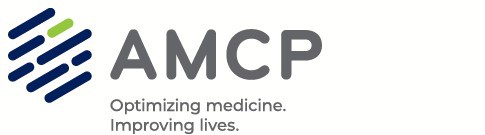 Chapter of the Year AwardThe purpose of the Chapter of the Year Award is to recognize all that AMCP Student Chapters accomplish on a year-to-year basis. Furthermore, the award serves to encourage and inspire chapters to strive for new, innovative Managed Care student programming ventures.~AMCP Student Pharmacist CommitteeIntroduction:The Chapter of the Year Award will be given yearly to the Student Chapter that establishes quality, innovative Managed Care programming for students. By conducting these events, each Student Chapter will aid in the progress of the Mission and Vision of the Academy of Managed Care Pharmacy.Vision StatementAMCP’s vision is managed care pharmacy improving health care for all.Mission StatementAMCP’s mission is to empower its members to serve society by using sound medication management principles and strategies to improve health care for all.Managed care pharmacy principles are based upon the use of scientific evidence to achieve healthy outcomes while making the best use of money spent on medications and their management.The Top-3 Chapters will be notified prior to NEXUS. The Chapter of the Year Award will be presented during the Annual AMCP NEXUS Meeting. The winning Student Chapter will also be recognized at the Annual AMCP Meeting & Expo at the Student Pharmacists Award Ceremony.Eligibility:AMCP Student Chapters meeting minimum active status are eligible to submit their application. Winning chapters will have the opportunity to defend their title as Chapter of the Year. Student Chapters in their founding, full academic year will not be eligible. This will allow adequate time for the chapter to mature.Application Packet:Top 3 Event-Chronological List: The purpose of the chronological list is to provide an event-specific summary or snapshot in an organized and efficient manner. The chronological list asks for event details in a standardized approach. This list is not intended to be lengthy and can include any aspect of chapter functioning. This may include, but is not limited to, chapter meetings, P&T Competition involvement, educational programs, community events, advocacy or legislative days, media outreach, social events, etc.Short Essay: The purpose of this essay is for chapters to explain the subjective aspects of project programming. While numbers and types of events can be clearly understood and interpreted, it is difficult to truly know the impact or success of an event without a firsthand account. Ultimately, the chapter will be evaluated on how well the chapter encourages the education, development, and promotion of the principles and practices of managed care pharmacy. The short essay is not to exceed 500 words. A final word count must be included at the end of the essay.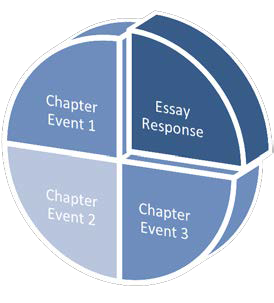 Supplemental Submissions: All supplemental submissions are intended to provide the Judging Committee a more complete view of programming conducted by the Chapter. These submissions can show the product of the Chapters time and commitment to providing quality programs to educate and promote Managed Care Pharmacy.Photographs are to be submitted as part of the formal report. Insert following the essay or chronological list, accompanied by a caption indicating which event the submission pertains to. Please limit to a maximum of 3 photographs.Original documents developed by your chapter may be included to complement the formal report. Such documents are to be submitted as PDF documents. Possible documents may include minutes, budget, promotional material, etc. A maximum of 3 documents will be reviewed.Videos created by the chapter to educate chapter members, promote managed care pharmacy, or media coverage regarding chapter programming may be submitted. The AMCP Award Selection Committee can only accept a URL of the video. Therefore, chapters will need to upload the video file to a chapter website, YouTube, or another video-sharing web site. A maximum of 2 videos will be reviewed.Judging:Assessment of Chapter submissions will be based on review of material in two stages. Phase One of judging is grading by an AMCP established rubric. The submitted programming will represent 75% of the total score, each program accounting for 25% respectively. The essay will represent the final 25%. Phase Two will allow for the Judging Committee to discuss and evaluate the Top 3 Chapter’s submission as a whole.Phase 1:Quantitative  Determine Top 3 ChaptersThree Events/ProgramsEssayPhase 2:Committee EvaluationQuality of programming comparisonSelection of Chapter of the YearSubmissions will be judged by the Schools of Pharmacy Relations Committee. Members of the committee serving as Diplomats will recuse themselves from the judging process.Award:The AMCP Student Chapter of the Year Award will first be presented at the 2018 AMCP NEXUS Meeting. The AMCP Student Chapter will also be recognized at the following Annual AMCP Meeting & Expo at the Student Pharmacists Award Ceremony.First Place: $1,000 Chapter Grant & Personalized PlaqueSecond Place: $600 Chapter Grant & Personalized PlaqueThird Place: $300 Chapter Grant & Personalized PlaqueChapter of the Year Award: Application PacketSchool/College: Chapter President: Chapter Vice President: Chapter Advisor: Chapter Diplomat(s):Event # 1Title of Event/Project/Meeting:Date(s) and Location:Project coordinators:Collaboration with:Approximate Planning Time:Target audience:Promotional materials created: Yes/No (If yes, include in supplemental documents) Number of pharmacists/faculty present:Number of chapter members present: Number of non-members present: Event Synopsis (< 75 words):Primary Outcomes (< 50 words):Event # 2Title of Event/Project/Meeting:Date(s) and Location:Project coordinators:Collaboration with:Approximate Planning Time:Target audience:Promotional materials created: Yes/No (If yes, include in supplemental documents) Number of pharmacists/faculty present:Number of chapter members present: Number of non-members present: Event Synopsis (< 75 words):Primary Outcomes (< 50 words):Event # 3Title of Event/Project/Meeting:Date(s) and Location:Project coordinators:Collaboration with:Approximate Planning Time:Target audience:Promotional materials created: Yes/No (If yes, include in supplemental documents) Number of pharmacists/faculty present:Number of chapter members present: Number of non-members present: Event Synopsis (< 75 words):Primary Outcomes (< 50 words):EssayWord Count:Supplemental SubmissionsPlease list all supplemental material titles with a brief 1-3 sentence description. The materials themselves should be attached in PDF format in the submission email. Any videos will need to be uploaded with a valid URL in order to be reviewed (ex. Chapter Website, YouTube, Facebook, etc.).Title:Description:Title:Description:Title:Description:Title:Description:Title:Description:Title:DescriptionTitle:Description:Title:Description:Title:DescriptionChapter Reflection QuestionsDid chapter submit winning local P&T Competition team’s material to AMCP for National P&T Competition consideration?***If not or chapter did not participate, please explain in detail the barriers that prevented the chapter’s involvement.What can AMCP provide to increase value specifically for a Student Pharmacist?Chapter Name:Chapter of the Year Award: Essay RubricComments/Notes:Chapter Name:Chapter of the Year Award: Chronological List Rubric    Chronological List Total:	______/ 75Essay Total:	     ______ / 25	/ 10054321Focus & DetailOne clear, well focused topic. Main ideas are clear and are well supported by detailed information.One clear, well focused topic. Main ideas are clear but not well supported by detailed information.Focused on one topic. Main ideas are somewhat clear.The topic and main ideas are not clear.Essay does not address question.OrganizationInviting introduction. States the main topic, and provides an overview of the paper.Information is relevant and in a logical order. Strong conclusion.Introduction states the main topic and provides overview of paper. Conclusion is included.Introduction states main topic. Conclusion is included.Introduction states topic but not clear. Conclusion not clear.No introduction or conclusion.Purpose of writing is veryPurpose of writing isPurpose of writing isPurpose of writing isNo clear purpose withclear, with strong evidence.somewhat clear, with strongsomewhat clear, andunclear. The author’sinconsistent evidence.SupportThe author’s knowledge and experience with the topic isevidence. The author’s knowledge and experienceadequate evidence. The author’s knowledge andknowledge and experience with the topic is limited.evident.with the topic is evident.experience with the topic islimited.Word ChoiceThe author uses vivid words and phrases.Choice and placement of words seems natural/not- forced.The author uses vivid words and phrases. Choice and placement of words seem forced.The author uses words that communicateclearly, but the writing lacks variety.Limited vocabulary. Jargon or clichés present.Limited vocabulary. Jargon or clichés present and detract from the meaning.Sentences are wellMost sentences are wellMost sentences are wellSentences sound awkward,No apparent flow, difficult toStructure (grammar, spelling, mechanics)constructed with varied structure and length. No errors in grammar, mechanics, or spelling.constructed with varied structure and length. Few errors in grammar, mechanics, or spelling.Errors do not interfere withconstructed, with similar structure or length. Several errors in grammar, mechanics, or spellinginterfere withare repetitive, or difficult to understand. Numerous errors in grammar, mechanics, or spellinginterfere withfollow. Numerous errors in grammar, mechanics, or spelling interfere with understanding.understanding.understanding.understanding.PtsEvent OneEvent TwoEvent ThreeCollaboration5Target Audience3Event Synopsis5Innovation Impact9Primary Outcomes3Primary Outcomes25/ 25/ 25/ 25